ANALISIS SISTEM INFORMASI AKUNTANSI PENGGAJIAN DAN PENGUPAHAN DALAM UPAYA MENDUKUNG PENGENDALIAN INTERN PADA PT. PLN KUTACANE KANTOR RANTINGSKRIPSI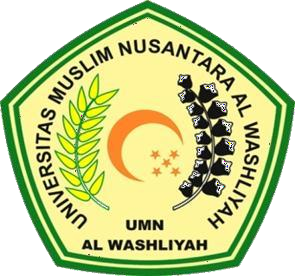 OLEH:Rejeki Ade Permata LestariNPM: 173214067PROGRAM STUDI AKUNTANSIFAKULTAS EKONOMIUNIVERSITAS MUSLIM NUSANTARA AL-WASHLIYAHMEDAN2022